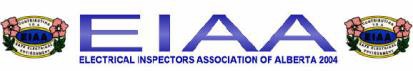 EIAA ANNUAL TECHNICAL CONFERENCEFEBRUARY 12th & 13th, 2016CHATEAU LOUIS HOTEL & CONFERENCE CENTRE11727 Kingsway Avenue NW Edmonton, Alberta T5G 3A1Tel: 780-452-7770 Fax: 780-454-3436 Toll Free: 1-800-661-9843www.chateaulouis.comA block of (50) rooms have been reserved until Jan 15, 2016. When making a room reservation, please mention the EIAA Conference. The room rates are:ROOM	DESCRIPTION	RATE	OccupancyIncludes a full hot breakfast buffet for each guest each morning, free parking, free local calls and complimentary high speed internet access in every room.We look forward to your attendance and participation at our 2016 Annual EIAA ConferenceFOR FURTHER INFORMATION PLEASE VISIT WWW.EIAA.CA OR CONTACT CONFERENCE FACILATATORS:-----------------------------------------------------------------------------------------------------------------------------------------------------------------------------------------------CONFERENCE FEE IS $125.00 FOR E.I.A.A. & I.A.E.I. MEMBERS AND $165.00 FOR NON MEMBERSMake cheques payable to: EIAA or Electrical Inspectors Association of AlbertaReserve your attendance by mailing the registration form and your fee to the conference registrar:EIAA CONFERENCE, c/o Ken Forbes, 81 Cougar Crescent North, Lethbridge, Alberta T1H-6K9---------------------------------------------------------------------------------------------------------------------------                 ------------ REGISTRATION FORM:	MEMBER	YES  	NO LAST NAME: 	FIRST NAME:  	PHONE BUS: 	ADDRESS_	CITY: 	PROVINCE  	POSTAL CODE: 	EMAIL 	COMPANY 	QQCTwo Queen Beds$138Double OccupancyQStandard – One Queen$111/$123Single/Double OccupancyKDeluxe – One King$126/$138Single/Double OccupancyLARRY CANTELO,E-MAIL;lcantelo@shaw.caDON BRADSHAW,E-MAIL;don.bradshaw@airdrie.caKEN FORBES,E-MAIL;ken.forbes@lethbridge.ca403-320-3839KEVIN GLUBRECHTE-MAIL;kevin.glubrecht@gov.ab.ca